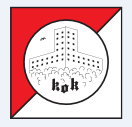 Plusklubbens aktiviteter efterår 201929. august kl. 10.00 går turen til Apotekerengen, Aase står for arrangementet.12. september kl. 10.00 går turen til Drejens Halvøen, hvor vi går på den gamle trampesti, Bent er arrangør.26. september kl. 10.00 går turen til Harte Skov, hvor Christian viser dyr og blomster frem.8. oktober kl. 10.00 mødes vi i Bogense, hvor Palle Møller Nielsen vil guide os rundt i byen.24. oktober kl. 10.00 går vi på den gamle jernbane ved Hejls Nor. Leif og Marie arrangerer.7. november kl. 10.00 viser Viggo os rundt i 3 kirker i Vejle.21. november kl. 12.30. mødes vi hos Klaus og Benthe hvor der serveres gule ærter.Alle arrangementer vil blive annonceret på facebook.